Find the area of the figure below.          44                     4           416 sq units24 sq units12 sq units20 sq unitsMartin is building a rectangular patio centered on one side of his yard. The rest of his yard, shown in the diagram, is planted in grass. If the measurements in the diagram are in feet, what is the square footage of the grass portion of Martin’s yard?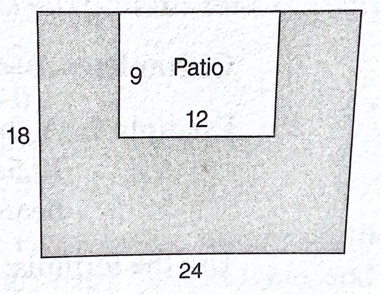 108162324432The area of a triangle is 24 sq. inches. If the base of the triangle is 6 inches, what is its height?6 in 8 in9 in12 inThe perimeter of an equilateral triangle is 27 centimeters. What is the length of the side?8 cm9 cm12 cm27 cmFind the circumference of the following circle. Take  = 3.14.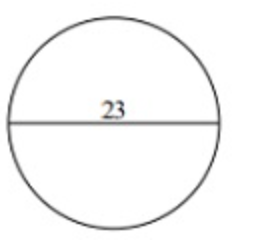 18.84 units47.3 units72.22 units47.1 unitsOn the target below, the 5- and 10-point bands are each 2 inches wide, and the 25-point inner circle has a diameter of 2 inches. (Note: figure not drawn to scale.)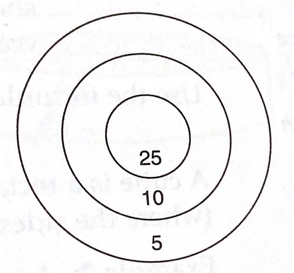 To the nearest inch, what is the outer circumference of the 10-point band?61319113What is the perimeter of the figure below?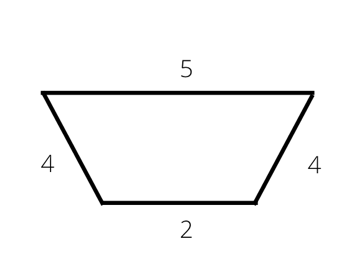 1510822If the perimeter of a regular hexagon is 30 inches, what must be the length of each side?6 in7 in5 in4 inThe area of a trapezoid is 1900 units. If one of the parallel sides is 50 units and its height is 50 units, what is the length of the other parallel side? (Note: Drawing not to scale)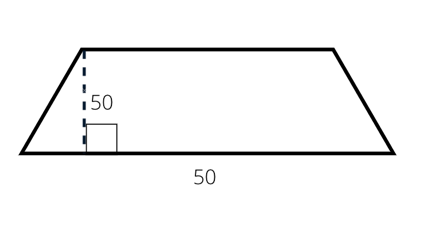 26 units18 units50 units30 unitsThe hypotenuse of a right triangle measures 39 inches. If one leg measures 15 inches, what is the measure of the other leg, in inches?36241812In a right triangle, the hypotenuse measures 15 inches. If one leg of the triangle measures 6 inches, which of the following equations could be used to find the length of the other leg (x) in inches?x = 15 – 6If the dimensions of the box below are doubled, by how many square centimeters does the surface area increase?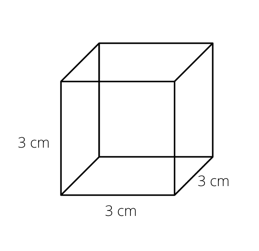 854162216Find the volume of the object below to the nearest whole unit.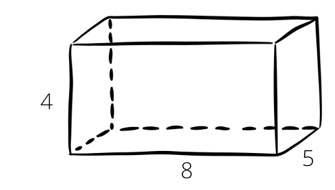 160 cubic units150 cubic units184 cubic units200 cubic unitsAll the edges of a metal box are of equal length. If the surface area is 150 square inches, what is the length, in inches, of each edge of the box?562550 The rectangular box below with a volume of 80 cubic feet has the length and width shown in the drawing. What is the height, in feet, of the box?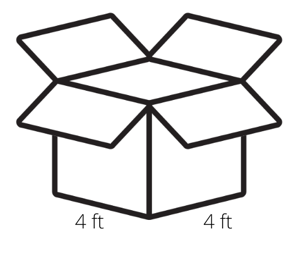 5101620Linda adds a water stabilizer to her children’s swimming pool once a week. The instructions tell her to add one scoop of the product for every 20 cubic feet of water. About how many scoops should she add per week?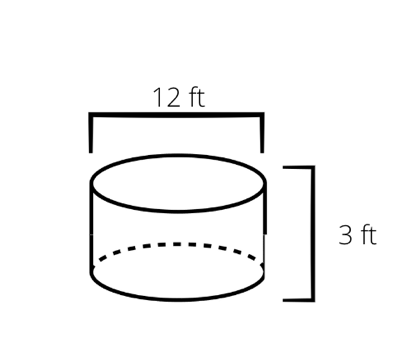 361736In the cylinder below, the diameter of the circular base is equal to the height of the cylinder. What is the surface area of the cylinder, to the nearest square inch?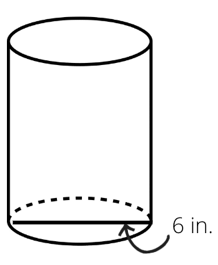 57113170339A cylinder with a radius of 2 inches has a volume of 125.6 cubic inches. What is the height of the cylinder?10 inches12 inches14 inches16 inchesWhat is the volume of this rectangular prism?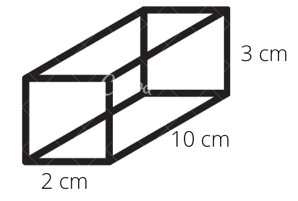 20 cubic centimeters50 cubic centimeters60 cubic centimeters90 cubic centimetersWhich of the following is a true statement about the figures shown below? (Measurements indicated are all in the same units. Note that the figures are not drawn to scale.)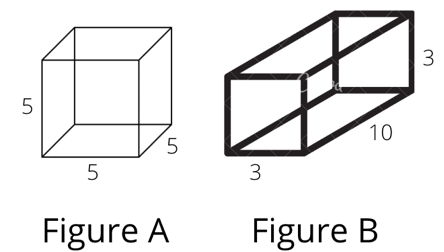 The surface area of Figure A is equal to the surface area of Figure B.The surface area of Figure A is half of the surface area of Figure B. The surface area of Figure A is greater than the surface area of Figure B.The sum of the surface areas of both Figure A and Figure B is greater than 300. What is the volume of the cone shown below?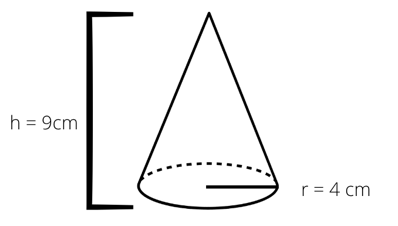 150.79 cubic centimeters75.36 cubic centimeters 452.16 cubic centimeters152 cubic centimetersQuestion 22 refers to the following figure.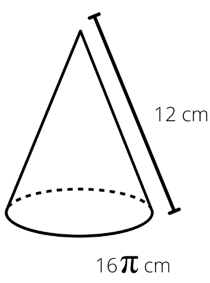 Sarah is making party hats for a birthday party. Each hat is in the shape of a cone and will have a circumference of 16  cm and a slant height of 7 cm. She will be making 20 hats. What is the total surface area, in square centimeters, of all 20 hats combined?54 96 192 1,920 If the length of the diameter of a sphere is 8, how many square units is its surface area? 16 64 256 512 What is the height of a cone with a radius of 3 units and a volume of 50 cubic units?5.305 units6.72 units12 units15 unitsThe volume of a basketball is 36  units. What is its diameter?7 units6 units8 units Year 9 unitsQuestion 26 refers to the following graph.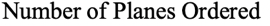 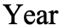 By about what percent did orders at National Aircraft decrease from 2008 to 2009?30%40%68%75%A hundred people are participating in a medical study. As a first step, the researchers collected information about participants’ weight. The graph below represents how many people fell into each weight category. Which weight category displays the highest frequency?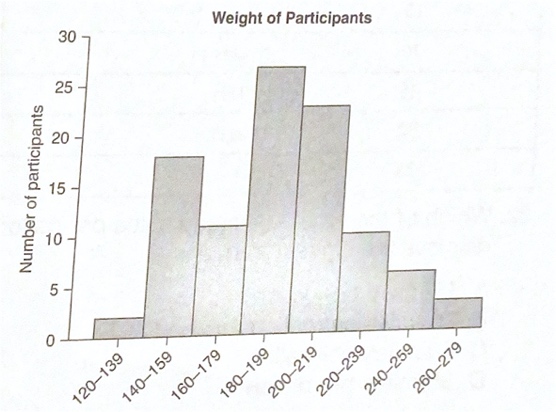 120-139 lbs180-199 lbs200-219 lbs260-279 lbsThe following dot plot shows the number of hours per week that these 25 students reported spending on homework. What percentage of the students reported spending 4 or fewer hours on homework each week?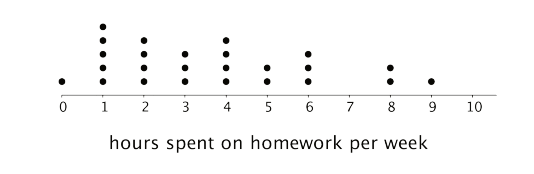 20%40%68%72%Influenza, or “flue,” season in the United States tends to last from fall through spring. Approximately what percentage of flu cases was reported to the CDC during the 2012-2013 season during the time period of December 9 to January 5?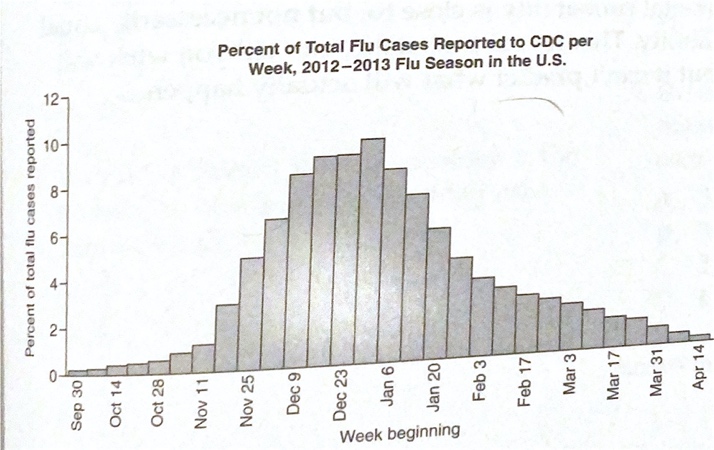 7%15%36%50%Over what period of time did the price of goods actually decrease?1930 to 19401940 to 19501960 to 19701970 to 1980Questions 30 and 31 refer to the graph below.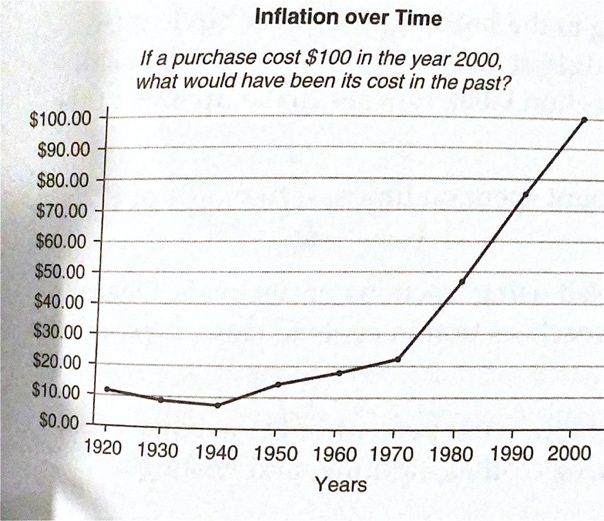 Goods purchased in 1970 were about what fraction of their cost in the year 2000?Questions 32 and 33 are based on the following table. Southland Weather March 9For which area on the table was there the greatest range, or difference between the high and low temperatures?VenturaEast VillageWoodland HillsDowntownBased on the data in the table, what was the median low temperature for March 9?62.851.550.850A doctor is deciding how to treat a given disease. The doctor will prescribe one medication, one dietary change, and one type of vitamin supplement. There are five medications, five dietary changes, and five types of vitamins the doctor might prescribe. How many combinations are possible? 12562512503125Given six people, how many combinations of three are possible if order does not matter?20120180720Clark’s daughter can also choose the order in which she wants to enjoy the rides. How many possible orderings of three out of the six rides are possible?1820120720Soraya has been given six tasks to do at work, but she has time to complete only four of them. She must decide in what order to do the tasks. How many possible orderings of four tasks are available to Soraya?2436360720What is the probability of drawing a 10 from a standard deck of 52 cards?1 out of 5226 out of 5213 out of 524 out of 52A coin and a number cube with the numbers 1 through 6 are tossed. What is the probability of the coin showing tails and the number cube showing the number 3?AreaHigh. TempLow Temp. Precipitation(in inches)Downtown65F53F0.45Airport62F50F0.63Woodland Hills68F50F1.34East Village56F48F3.53Ventura62F49F2.57Highland Park64F55F0.84